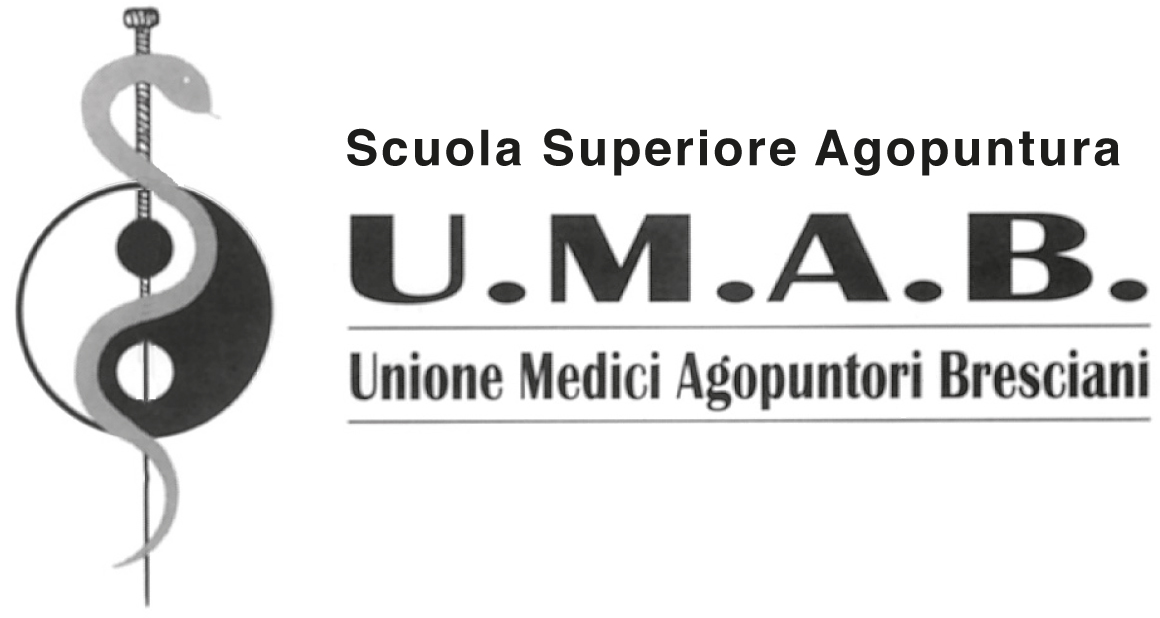 Con il Patrocinio di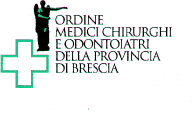 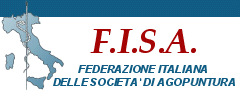 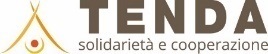 Provider Standard Ecm accreditato presso Regione Lombardiacon Decreto Direzione Generale Sanità n. 4625 del 05.06.20153° Convegno UMAB incontra UMABESPERIENZE CLINICHE IN MTCSABATO 13 OTTOBRE 2018SEDE:AUDITORIUM CAPRETTI c/o ISTITUTO ARTIGIANELLI, via Brigida Avogadro 23, 25121 Brescia(Ingresso con parcheggio interno).ORE 8,15: Registrazione dei partecipantiOre 8,30: Introduzione al Convegno e consegna dei diplomi del 20° Corso di agopuntura9: Sergio Perini- Trattamento per disassuefazione da fumo di sigaretta: studio osservazionale retrospettivo9,25: Antonio Losio- Gonartrosi: esposizione di un protocollo di laser agopuntura9,50: Roberto Favalli- Agopuntura nella pratica clinica: dal sapere al saper fare10,15: Nello Veronese- Casistica di trattamento agopunturale in maculopatia10,40: Roberta Pedretti- Un caso di nevralgia del trigemino in post menopausa–10,55-11,15 break11,15 Sandra Bogetti. MTC nella medicina estetica11,35Furba Patrizia: Agopuntura e Tuina in adolescenti12:Marino Alberto: Esperienza di MTC in Africa12,25 Questionario ECM e custumer  satisfaction L’evento è accreditato ECM12,50 Chiusura del 3° Convegno UMABPartecipazione è gratuita e riservata ai Medici